Proyecto de ValidaciónTítulo del proyecto 	  Departamento:Resumen	Objetivo general:Palabras Clave:Problema a resolver Protocolo para Proyecto de Validación1.-Titulo del proyecto 	  Presupuesto solicitado:2.-Introducción	3.- Revisión de Literatura4.- Justificación ObjetivosHipótesis 5.- Procedimiento Experimental¿Posibles beneficiarios/usuarios de la investigación?Cronograma de Actividades (Especifique con base en su procedimiento experimental) Cronograma de distribución de presupuesto en porcentaje (Especifique con base en su procedimiento experimental) Duración total del proyecto6.-Productos Esperados7.-Literatura Citada 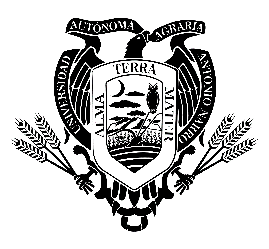 Universidad Autónoma Agraria Antonio NarroDirección de InvestigaciónDepartamento de Validación Año:Universidad Autónoma Agraria Antonio NarroDirección de InvestigaciónDepartamento de Validación Actividad por realizar     EFMAMJJASONDActividad por realizar     EFMAMJJASONDAño de InicioAño estimado de conclusión